Regular MeetingSKYKOMISH SCHOOL DISTRICT #404April 25, 2018 6:30 p.m.Regular   Meeting Skykomish Community Center SCI IOOL BOARO MEETING MI U'!ESA.   CALL TO ORDER: The meeting was called to order at 6:30 p.m. followed by the Pledge of Allegiance.B.   ROLL CA LL: Mr. Robinson-Chair present, Mr. Woodford-Vice Chair present, Mrs. Luker absent, Mrs. Ebum present, Mr. Brown present and Student Representati ve Ms. Hannah Jay present.C.  CHANGES IN AGENDA: Add Warrant # 16341-16405 $89,690.73 for and ASB Warrant for$920.00. Mrs. Ebum made a motion to accept the agenda with the above additions.  Mr. Brown 2"d. Motion carried.D.   Clean up Decom missioning. Mr. Brian Sato and Mr. Bob Warren representing the Washington State Department of Ecology were present along with Ms. Cheri Hendricks of Broadview & Associates. Supt. Jay introduced Cheri Hendricks, a consultant that has been working for the district on the cleanup       for more than ten years. Ms. Hendricks introduced Tom Colligan, a hydrogeologist fromenvironmental consulting firm Floyd/Snider who has expertise in thermal remediation.Ms. Hendricks, addressing Ecology Site Manager Brian Sato, stated that no one was suggesting Ecology did not have the right to make a decision about when treatment is completed. However, there are several expectations that B   created in their efforts to persuade the district to accept this treatment method, and the performance report indicates results and conclusions significantly different from those expectations. These include:I ) Where NAPL was located:initial reports indicated only i n the northeast portion of the buildingthen after excavation on the west and south, BN's consultants concluded that excavation and underpinni ng of the bu ilding was no longer feasible because NAPL was present under the entire footprintthe H WF Performance Report now concludes that NAPL was only located under the northeast portion of the bu ildingboth of these conclusions cannot be correctThe aggressiveness of tem perat ures to be applied to optimize treatment: Bruce Sheppard's91301 1 letter to Ecology indicated that injection temperatures were being conservatively modeled at I 60 degrees, "while it is anticipated that actual water injection temperatures will approach the boiling point of water (212 degrees F). which provides a substantially conservative result to the thermal modeling resumes presented in Section 5 of the H WF Design Report"N u m ber of pore volu mes to be treated to attain an effective result: The same letter states, "In 3 years of operation, the system will flush approximately 200 pore volumes of groundwater." Recognizing it was only operated for two of the three years that would still result in 2/3 of 200 pore volumes, which is substantially greater than the -40 pore volumes of treatment that was achieved.Ms. Hendricks advised that the district and its consultants have been very clear that their role was to anticipate impacts and insist on mitigations to protect students, staff, and the community. While district representatives repeatedly asked for information about   APL quantities to be removed, and for definitive criteria when treatment would be completed, that information was never provided. When responses to these requests were not forthcoming, the District trusted that Ecology had both the technical competence and the political will to ensure there wou ld be an effecti ve treatment. If the Performance Reportdemonstrated alignment with the assurances made, as well as reasonable quantities recovered, this conversation wou ld not be necessary.She further asserts that after nearly 15 years of engagement and all the disruptions to programs that were created by the cleanup activities. the d istrict has the right to information necessary to persuade their community that the treatment was effective and that no further risks to students and staff would be posed.Ms. Hendrick s further explained that the consultants were in the process of reviewing theHWF Performance Report and related design documents, and while the review so far is preliminary, the team had already identified a number of technical questions that should be answered. These questions were handed to Ecology in the meeting.  While Ecology is not expected to have immediate responses to these questions, it is expected that the district will have an opportunity to discuss them with Ecology in some manner i n the near future.Tom Colligan was asked to provide an overview of the preliminary questions, which he did. As review continues, the questions will be refined and a revised version will be forwarded to Ecology at that time.Ecology did not generally respond to the questions, though it was learned that the Progress Report that referred to deepening of recovery wells was referring to wells within the HCC system around the rail yard, not within the footprint of the school, as those progress reports are for the 'site-wide' cleanup.Ms. Hendricks asked about the quantity of material removed in the schoolyard excavation, as this would provide an indication of how much might remain under the school as well as proportionally how much might have been expected to be removed with thermal remediation. Mr. Sato did not recall the quantity from the schoolyard excavation. but stated these quantities were not related because what you can mobilize with thermal is different from what you can remove with excavation. Ms. Hendricks asserted there wouldstill be a relation ship between the q uantity that had flowed under the school into the schoolyard. and the quantity remaining under the school, and that it seemed surprising that Ecology never made BN provide some sort of approximation of quantities that might be recovered, especially after there was data about amounts recovered from the excavations on both sides of the school.Tom asked "what ifs" around whether further action would be required if subseq uent vapor monitoring detected vapors, or if groundwater monitoring detected elevated levels. It was unclear if there would be any monitoring data that would cause Ecology to require further treatment.Ir was agreed that a meeting between Ecology and School District representatives would be scheduled after the d istrict's review questions had been refined , on a timeline when Ecology is ready to respond.Ms. Hendricks further explained that it appeared from the 4th Quarter 2017 Progress Report that Ecology had known about the proposal to end treatment since last November. and had not reached out to anyone from the school district to let them know this was under consideration. That lack of communication was not consistent with either the public participation requirements of the Consent Decree nor with Ecology's own practice of involving people affected by the cleanup.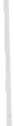 CONSENT AGENDA.Request approval of Minutes of March 14, 2018 Regular Board Meeting.and August 9, 2017 Special Board Meeting.Request Approval of warrants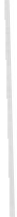 Enrollment: FTE (45.29), Head-Count (46), SPED (19-41%)  Preschool (7.0)Mr. Woodford  made a motion  to approve the Consent Agenda. M rs. Eburn  2nd.  Motion carried.COMMUNICATIONS, CORRESPONDENCE, REPORTSFina ncial Reports None2.	Staff Reports:   NoneSuperintendent Report and Recognitions: Superi ntendent Jay updated the board on va rious school activities. Superintendent Jay applied for and received $150,000 SBIRT gran t from King County. The funding will be used for our Prevention Team Specialist, Rosemary Mitchell and  the Leader in Me Program.Board President Report:  NoneLegislative Representative Report -Da11 Woodford- None6.	Student Representative Report. Ms. Hannah Jay reported on ASB Activities.  The Volleyball Tea m went on a Miracle Day field Trip, M rs. Walkers' class won the penny wars, and ASB hosted a Tacos and Talent show on May 4, 2018 with help from the Skykomish PTSO.7.    Association Report:PUBLIC COMMENTS:The publ ic is invited to attend Board meetings and will be given l imited time during the open forum to voice opin ions or concerns, except that all publ ic or Board criticism of personnel of the District shall be heard only in executive session with the employee against whom the complaint is lodged present. (A written request to speak with the board in executive session must be received by the Superintendent five(5) business days prior to the Board meeting).  No Board action may be taken under public comments.I.	AGEN DA ITEMS: Old Business:I )   2018-19 School Calendar. Mrs. Ebum made a motion to approve the 2018- 19 School Calendar starting after Labor Day on September 5. 2018. Mr. Brown 2nd_  4 ayes. Motion carried.Superintendent Evaluation. Tabled until the May 9, 2018 meeting.New Business:Approve Scholarship Application from Ms. J il lian Aman. Mr. Woodford made a motion to approve the request and awarded $200.00 in Mackner Scholarship funds to Ms. Aman . Mrs. Ebum 2nd. Motion carried.American Fidelity.  Mr. Woodford made a motion to approve the American Fidel ity annual renewal for 2018-19. Mr. Brown 2nd_ Motion carried.Approve Puget Sound ESD Pu rchase Order for Consultation on Cleanup Decommissioning.  Mr. Woodford made a motion to approve. Mr. Brown 2"d. Motion carried.Board Approval for Teaching out of Endorsement for: Amanda Alexander, Ki mberly McCullough and Tegan Shelton, Mr. Woodford made a motion to approve Amanda Alexander, Tegan Shelton andK imberly McCullough to teach out of endorsement  for 2017- 1 8 School Year. Mrs. Ebum 2"d. Motion carried.Approve warrant #'s 16341- 16404 for $89,690.12, withholding PSESD warrant for $5,500 for further review. Also, warrant # 16405, ASB warrant for $920.00. Mr. Woodford so moved . . Mrs. Ebum 2nd. Motion carried.Approves Minutes of the March 14, 2018 Regular Meeting and the August 9, 2017 Special Meeting. Mr. Woodford made a motion to approve. Mr. Brown 2nd_ Motion carried.M r. Woodford made a motion to adjourn at 7:57 p.m. Mrs. Eburn 2"d. Motion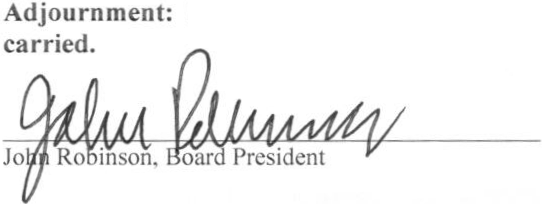 